Calderwood Primary School – Staff Email Addresses 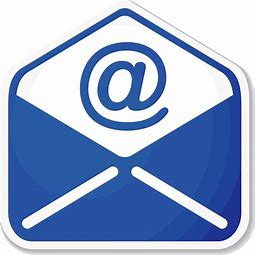 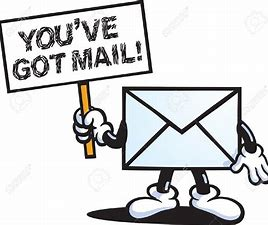 Office gw14calderwoodoffice@glow.sch.uk HTMrs Innes gw14calderwoodht@glow.sch.uk DHTMrs Ring gw07ringjillian@glow.sch.uk DHT Mrs Combe (Mon- Wed)Mrs Kirkland (Thu-Fri) gw10combeashley@glow.sch.uk gw10kirklandjulie2@glow.sch.uk Room 1Mrs Kellock  gw17kellockzoe01@glow.sch.uk Room 2Miss Macleod gw15macleodpaula@glow.sch.uk Room 3Miss Collins gw18collinsjodi@glow.sch.uk Room 4Mrs Cairns Ms Gray gw14cairnsvari@glow.sch.uk gw07graynorma@glow.sch.uk Room 5Mrs Zabiega gw10zabiegacatriona@glow.sch.uk Room 6Miss McIntosh gw19mcintoshkaleigh@glow.sch.uk Room 7Mrs Allison Mrs Keenan gw07allisonnicola01@glow.sch.ukgw10keenanlindsay01@glow.sch.uk Room 8Mrs Waddell gw07waddellmaureen01@glow.sch.uk Room 9Miss Scambler gw20scamblersinead@glow.sch.uk Room 10Miss Henderson gw14hendersonanne01@glow.sch.uk Room 11Ms McGuinness gw19mcguinnessjulie@glow.sch.uk Room 12Miss McGuire Mr Mowat gw07mcguirejacqueli3@glow.sch.ukgw19mowatgary@glow.sch.uk Room 13Mr Matts gw14mattsandrew@glow.sch.uk Room 14Miss Ferguson Mrs Bloomer gw11fergusonlisa2@glow.sch.uk gw07bloomerirene@glow.sch.uk Room 15Miss Turpin gw18turpindianne@glow.sch.uk Mrs Ferguson gw14fergusonlisa@glow.sch.uk Miss Cairns gw19cairnserin@glow.sch.uk Miss Sommerville gw07sommervilleann01@glow.sch.uk 